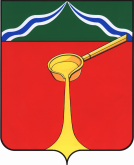 Калужская областьАдминистрация муниципального района«Город Людиново и Людиновский район»П О С Т А Н О В Л Е Н И Е
от «_30_»  _01_  2024 г.					                                                              №   72О внесении изменений в постановление администрации муниципального района от 16.01.2019 г. № 52 «Об утверждении муниципальной  программы «Повышение  эффективности реализации молодежной политики, развитие волонтерского движения, системы оздоровления и отдыха детей в Людиновском районе»	В соответствии с Федеральным законом от 06.10.2003 №131-ФЗ «Об общих принципах организации местного самоуправления в Российской Федерации», Уставом муниципального района «Город Людиново и Людиновский район», во исполнение Решения Людиновского Районного Собрания от 25.12.23г.  № 215 «О бюджете муниципального района «Город Людиново и Людиновский район» на 2024 год и плановый период 2025 и 2026 годов», администрация муниципального района «Город Людиново и Людиновский район»	постановляет:1. Внести в постановление администрации муниципального района «Город Людиново и Людиновский район» от 16.01.2019 г. № 52 «Об утверждении муниципальной  программы «Повышение  эффективности реализации молодежной политики, развитие волонтерского движения, системы оздоровления и отдыха детей в Людиновском районе» согласно Приложения № 1.      	2. Контроль за исполнением настоящего постановления возложить на и.о. заместителя главы администрации муниципального района «Город Людиново и Людиновский район» О.А. Рысину.   	3.  Настоящее постановление вступает в силу с момента его подписания и подлежит опубликованию.Глава администрации муниципального района                                                                                            С.В. Перевалов                                                                      Приложение № 1                                                                                                   к постановлению администрации                                                                                                муниципального района «Город                                                                                                     Людиново и Людиновский район»                                                                                                 от «30» ___01__ 2024 г.№ 721. Пункт 8 «Объемы финансирования муниципальной программы за счет бюджетных ассигнований» паспорта муниципальной программы «Повышение  эффективности реализации молодежной политики, развитие волонтерского движения, системы оздоровления и отдыха детей в Людиновском районе» изложить в новой редакции:	2. Раздел 4 «Обоснования объема финансовых ресурсов, необходимых для реализации муниципальной программы» изложить в новой редакции:	Финансирование мероприятий программы осуществляется за счет средств бюджета муниципального района и средств областного бюджета. Общая сумма финансирования за период 2019-2026 гг. составит 46627,1 тыс. рублей, в том числе средств бюджета муниципального района 24205,4 тыс. рублей, средств областного бюджета 22421,7 тыс. рублей.Общий объем финансовых ресурсов, необходимых для реализации муниципальной программы	(тыс. руб.)	3. Пункт 8 «Объемы финансирования подпрограммы за счет бюджетных ассигнований» паспорта подпрограммы «Комплексные меры противодействия злоупотреблению наркотиками и их незаконному обороту в муниципальном районе «Город Людиново и Людиновский район» 	4. Раздел 3 «Объем финансирования подпрограммы «Комплексные меры противодействия злоупотреблению наркотиками и их незаконному обороту в муниципальном районе «Город Людиново и Людиновский район» муниципальной программы изложить в новой редакции:		Финансирование мероприятий программы осуществляется за счет средств бюджета муниципального района. Общая сумма составит 291,3 тыс. руб.(тыс. руб.)	5. Раздел 5 «Перечень основных мероприятий подпрограммы «Комплексные меры противодействия злоупотреблению наркотиками и их незаконному обороту в муниципальном районе «Город Людиново и Людиновский район» муниципальной программы изложить в новой редакции:6. Пункт 8 «Объемы финансирования подпрограммы за счет бюджетных ассигнований» паспорта подпрограммы «Молодежь Людиновского района» муниципальной программы изложить в новой редакции:	7. Раздел 3 «Объем финансирования подпрограммы «Молодежь Людиновского района» муниципальной программы изложить в новой редакции:	Финансирование мероприятий программы осуществляется за счет средств бюджета муниципального района. Общая сумма составит 13022,3 тыс. руб.(тыс. руб.)8. Раздел 5 «Перечень основных мероприятий подпрограммы «Молодежь Людиновского района» муниципальной программы» изложить в новой редакции:9. Пункт 8 «Объемы финансирования подпрограммы за счет бюджетных ассигнований» паспорта подпрограммы «Развитие  системы организации отдыха и оздоровления детей Людиновского района» муниципальной программы изложить в новой редакции:10. Раздел 3 «Объем финансирования подпрограммы «Развитие  системы организации отдыха и оздоровления детей Людиновского района» муниципальной программы изложить в новой редакции:	Финансирование мероприятий программы осуществляется за счет средств бюджета муниципального района в сумме 14337,5 тыс. руб. Для финансирования мероприятий подпрограммы будут привлечены средства областного бюджета в размере 18976,0 тыс. руб. Общая сумма составит 33313,5 тыс. руб.(тыс. руб).11. Раздел 5 «Перечень программных мероприятий подпрограммы «Развитие  системы организации отдыха и оздоровления детей Людиновского района» муниципальной программы изложить в новой редакции: (тыс. руб.)8. Объемы финансирова-ния муниципаль-ной программы за счет бюджетных ассигнованийНаименова-ние показателяВсего (тыс. руб.)в том числе по годам:в том числе по годам:в том числе по годам:в том числе по годам:в том числе по годам:в том числе по годам:в том числе по годам:в том числе по годам:8. Объемы финансирова-ния муниципаль-ной программы за счет бюджетных ассигнованийНаименова-ние показателяВсего (тыс. руб.)201920202021202220232024202520268. Объемы финансирова-ния муниципаль-ной программы за счет бюджетных ассигнованийВСЕГО46627,15105,43158,44203,16444,59165,56052,26214,06284,08. Объемы финансирова-ния муниципаль-ной программы за счет бюджетных ассигнованийв том числе по источникам финансиро-вания:8. Объемы финансирова-ния муниципаль-ной программы за счет бюджетных ассигнованийсредства местного бюджета24205,43358,12289,72810,74090,23417,52615,22777,02847,08. Объемы финансирова-ния муниципаль-ной программы за счет бюджетных ассигнованийсредства областного бюджета22421,71747,3868,71392,42354,357483437,03437,03437,0Наименование показателяВсего в том числе по годамв том числе по годамв том числе по годамв том числе по годамв том числе по годамв том числе по годамв том числе по годамв том числе по годамНаименование показателяВсего 20192020202120222023202420252026ВСЕГО46627,15105,43158,44203,16444,59165,56052,26214,06284,0в том числе:по подпрограммам:Подпрограмма «Комплексные меры противодействия злоупотреблению наркотиками и их незаконному обороту в муниципальном районе «Город Людиново и Людиновский район»291,340,849,046,48,10,0047,050,050,0Подпрограмма «Молодежь Людиновского района»13022,31421,21024,7944,91841,64466,6999,31127,01197,0Подпрограмма «Организация отдыха и оздоровления детей Людиновского района»33313,53643,42084,73211,84594,84698,95005,95037,05037,0по источникам финансирования:средства местного бюджета24205,43358,12289,72810,74090,23417,52615,22777,02847,0средства областного бюджета22421,71747,3868,71392,42354,357483437,03437,03437,0Наименование показателяВсего (тыс. руб.)в том числе по годам:в том числе по годам:в том числе по годам:в том числе по годам:в том числе по годам:в том числе по годам:в том числе по годам:в том числе по годам:Наименование показателяВсего (тыс. руб.)20192020202120222023202420252026средства местного бюджета 291,340,849,046,48,10,0047,050,050,0Наименование показателяВсего в том числе по годам:в том числе по годам:в том числе по годам:в том числе по годам:в том числе по годам:в том числе по годам:в том числе по годам:в том числе по годам:Наименование показателяВсего 20192020202120222023202420252026средства местного бюджета291,340,849,046,48,10,0047,050,050,0№Наименова-ние мероприятияСроки реали-зацииУчастни-ки прог-раммыИсточ-ники финан-сиро-ванияСумма расхо-дов, всего(тыс. руб.)в том числе по годам реализации подпрограммы:в том числе по годам реализации подпрограммы:в том числе по годам реализации подпрограммы:в том числе по годам реализации подпрограммы:в том числе по годам реализации подпрограммы:в том числе по годам реализации подпрограммы:в том числе по годам реализации подпрограммы:в том числе по годам реализации подпрограммы:№Наименова-ние мероприятияСроки реали-зацииУчастни-ки прог-раммыИсточ-ники финан-сиро-ванияСумма расхо-дов, всего(тыс. руб.)201920202021202220232024202520261Проведение комплекса мероприятий, направлен-ных напрофилак-тику наркомании и пропаганду здорового образа жизни 2019 - 2026Отдел спорта, туризма и молодежной политикиМест-ный бюджет291,340,849,046,48,10,0047,050,050,0Итого:Итого:Итого:Итого:Итого:291,340,849,046,48,10,0047,050,050,08. Объемы финансирования подпрограммы за счет бюджетных ассигнованийНаименование показателяВсего (тыс. руб.)в том числе по годам:в том числе по годам:в том числе по годам:в том числе по годам:в том числе по годам:в том числе по годам:в том числе по годам:в том числе по годам:8. Объемы финансирования подпрограммы за счет бюджетных ассигнованийНаименование показателяВсего (тыс. руб.)201920202021202220232024202520268. Объемы финансирования подпрограммы за счет бюджетных ассигнованийВСЕГО 13022,31421,21024,7944,91841,64466,6999,31127,01197,08. Объемы финансирования подпрограммы за счет бюджетных ассигнованийв том числе по источникам финансирования:8. Объемы финансирования подпрограммы за счет бюджетных ассигнованийсредства местного бюджета9576,61421,21024,7944,91841,61020,9999,31127,01197,0средства областного бюджета3445,73445,70,000,000,00№ Наименование показателей ВСЕГОЗначения по годам реализации подпрограммы:Значения по годам реализации подпрограммы:Значения по годам реализации подпрограммы:Значения по годам реализации подпрограммы:Значения по годам реализации подпрограммы:Значения по годам реализации подпрограммы:Значения по годам реализации подпрограммы:Значения по годам реализации подпрограммы:№ Наименование показателей ВСЕГО20192020202120222023202420252026Основное  мероприятие  (наименование)13022,31421,21024,7944,91841,64466,6999,31127,01197,01Реализация мероприятий в сфере государственной молодежной политики5753,3372,0954,2813,6588,1740,4733,0760,0792,02Развитие добровольческой деятельности  молодежи620,929,613,124,820,0175,158,3150,0150,03Поддержка  талантливой и одаренной молодежи855,5051,164,5116,5105,4156,0162,0200,04Профилактика правонарушений, асоциального поведения молодежи1258,21019,66,342,028,3052,055,055,05Обеспечение деятельности советников директора по воспитанию и взаимодействию с детскими общественными объединениями в образовательных организациях4534,41088,73445,70,000,000,00Суммарное значение финансовых ресурсов, всего  13022,31421,21024,7944,91841,64466,6999,31127,01197,0в том числе:- средства местного бюджета9576,61421,21024,7944,91841,61020,9999,31127,01197,0- средства областного бюджета3445,73445,70,000,000,00по участникам и источникам финансирования подпрограммы:1Отдел спорта, туризма и молодежной политики9576,61421,21024,7944,9752,91020,9999,31127,01197,02Отдел образования4534,41088,73445,70,000,000,00в том числе:средства местного бюджета1088,71088,70,000,000,000,00средства областного бюджета3445,70,003445,70,000,000,00№п/пНаименование мероприятияСроки реалииза-цииУчастник программыИсточники финансиро-ванияСумма расходов, всегов том числе по годам реализации подпрограммы:в том числе по годам реализации подпрограммы:в том числе по годам реализации подпрограммы:в том числе по годам реализации подпрограммы:в том числе по годам реализации подпрограммы:в том числе по годам реализации подпрограммы:в том числе по годам реализации подпрограммы:в том числе по годам реализации подпрограммы:№п/пНаименование мероприятияСроки реалииза-цииУчастник программыИсточники финансиро-вания(тыс. руб.)в том числе по годам реализации подпрограммы:в том числе по годам реализации подпрограммы:в том числе по годам реализации подпрограммы:в том числе по годам реализации подпрограммы:в том числе по годам реализации подпрограммы:в том числе по годам реализации подпрограммы:в том числе по годам реализации подпрограммы:в том числе по годам реализации подпрограммы:№п/пНаименование мероприятияСроки реалииза-цииУчастник программыИсточники финансиро-вания(тыс. руб.)201920202021202220232024202520261. Реализация мероприятий в сфере государственной молодежной политикив течение годаотдел спорта, туризма и молодежной политики, отдел образованияМестный бюджет5753,3372,0954,2813,6588,1740,4733,0760,0792,02. Развитие добровольческой деятельностив течение годаотдел спорта, туризма и молодежной политики, отдел образованияМестный бюджет620,929,613,124,820,0175,158,3150,0150,03. Поддержка творческой и одаренной молодежив течение годаотдел спорта, туризма и молодежной политики, отдел образованияМестный бюджет855,5051,164,5116,5105,4156,0162,0200,04.Профилактика правонарушений, асоциального поведения молодежи в течение годаотдел спорта, туризма и молодежной политики, отдел образованияМестный бюджет1258,21019,66,342,028,3052,055,055,05.Обеспечение деятельности советников директора по воспитанию и взаимодействию с детскими общественными объединениями в образовательных организацияхв течение годаотдел образования4534,41088,73445,70,000,000,00Всего по подпрограммеВсего по подпрограммеВсего по подпрограммеВсего по подпрограммеВсего по подпрограмме13022,31421,21024,7944,91841,64466,6999,31127,01197,08. Объемы финансирования подпрограммы за счет бюджетных ассигнованийИсточник финансированияВсего(тыс. руб.)в том числе по годам:в том числе по годам:в том числе по годам:в том числе по годам:в том числе по годам:в том числе по годам:в том числе по годам:в том числе по годам:8. Объемы финансирования подпрограммы за счет бюджетных ассигнованийИсточник финансированияВсего(тыс. руб.)201920202021202220232024202520268. Объемы финансирования подпрограммы за счет бюджетных ассигнованийСредства местного бюджета14337,51896,112161819,42240,52396,61568,91600,01600,08. Объемы финансирования подпрограммы за счет бюджетных ассигнованийСредства областного бюджета(при наличии)18976,01747,3868,71392,42354,32302,33437,03437,03437,08. Объемы финансирования подпрограммы за счет бюджетных ассигнованийВсего33313,53643,42084,73211,84594,84698,95005,95037,05037,0Источник финансированияВсего(тыс. руб).в том числе по годам:в том числе по годам:в том числе по годам:в том числе по годам:в том числе по годам:в том числе по годам:в том числе по годам:в том числе по годам:Источник финансированияВсего(тыс. руб).20192020202120222023202420252026Средства местного бюджета14337,51896,112161819,42240,52396,61568,91600,01600,0Средства областного бюджета     18976,01747,3868,71392,42354,32302,33437,03437,03437,0Всего33313,53643,42084,73211,84594,84698,95005,95037,05037,0№п/пНаименование мероприятияСроки реализацииУчастник подпрограммИсточники финансированияИсточники финансированияСумма расходов, всегоСумма расходов, всегов том числе по годам реализации подпрограммы:в том числе по годам реализации подпрограммы:в том числе по годам реализации подпрограммы:в том числе по годам реализации подпрограммы:в том числе по годам реализации подпрограммы:в том числе по годам реализации подпрограммы:в том числе по годам реализации подпрограммы:в том числе по годам реализации подпрограммы:в том числе по годам реализации подпрограммы:в том числе по годам реализации подпрограммы:в том числе по годам реализации подпрограммы:в том числе по годам реализации подпрограммы:в том числе по годам реализации подпрограммы:в том числе по годам реализации подпрограммы:в том числе по годам реализации подпрограммы:№п/пНаименование мероприятияСроки реализацииУчастник подпрограммИсточники финансированияИсточники финансированияСумма расходов, всегоСумма расходов, всего2019201920202020202120212022202220232023202420242025202520261Организация  лагерей с дневным пребыванием детей для  детей в возрасте от 7 до 17 лет включительно на базе образовательных организаций района в каникулярное время.Финансовое обеспечение расходов на оплату питания (полное или частичное)2019-2026Отдел образованияМестный бюджетМестный бюджет14771,814771,82913,7 2913,7 1640,3 1640,3 3111,8 3111,8 1540,5 1540,5 2396,62396,61568,9 1568,9 1 600,0 1 600,0 1600,02Организация  досуговых площадок, экскурсий и других форм отдыха детей и их оздоровления2019-2026 Отдел образованияМестный бюджетМестный бюджет250,0 250,0 100,0100,00,0 0,0 100,0 100,0 50,0 50,0 0,000,000,000,000,000,000,003Организация  палаточных лагерей с  круглосуточным  пребыванием детей, многодневных походов для детей в возрасте от 7 до 17 лет включительно в каникулярное время.Финансовое обеспечение расходов на оплату питания (полное или частичное)2019-2026 Отдел образованияМестный бюджетМестный бюджет1674,11674,1629,7629,7444,4444,40,0 0,0 600,0 600,0 0,000,000,000,000,000,000,004Проведение мероприятий по обеспечению санитарно-гигиенического режима, по обеспечению комплексной безопасности несовершеннолетних,  пребывающих в оздоровительных лагерях2019-2026 Отдел образованияМестный бюджетМестный бюджет50,0050,000,00,00,00,00,00,050,0 50,0 0,000,000,000,000,000,000,005Проведение муниципального этапа областного конкурса программ профильных смен в сфере организации детского отдыха и оздоровления2019-2026 Отдел образованияНе требует финансированияНе требует финансированияНе требует финансированияНе требует финансированияНе требует финансированияНе требует финансированияНе требует финансированияНе требует финансированияНе требует финансированияНе требует финансированияНе требует финансированияНе требует финансированияНе требует финансированияНе требует финансированияНе требует финансированияНе требует финансированияНе требует финансированияНе требует финансированияНе требует финансирования6Проведение профилактических бесед, лекций, викторин, конкурсов и др. мероприятий с несовершеннолетними, пребывающими в муниципальных оздоровительных лагерях2019-2026Отдел образованияНе требует финансированияНе требует финансированияНе требует финансированияНе требует финансированияНе требует финансированияНе требует финансированияНе требует финансированияНе требует финансированияНе требует финансированияНе требует финансированияНе требует финансированияНе требует финансированияНе требует финансированияНе требует финансированияНе требует финансированияНе требует финансированияНе требует финансированияНе требует финансированияНе требует финансирования7Организация работы по обеспечению   доплаты стоимости путевок в загородные оздоровительные лагеря и санаторные организации до социальной стоимости и до коммерческой стоимости родителями, другими привлеченными источниками, в случае выделения муниципальному району путевок с доплатой 2019-2026 Отдел образованияНе требует финансированияНе требует финансированияНе требует финансированияНе требует финансированияНе требует финансированияНе требует финансированияНе требует финансированияНе требует финансированияНе требует финансированияНе требует финансированияНе требует финансированияНе требует финансированияНе требует финансированияНе требует финансированияНе требует финансированияНе требует финансированияНе требует финансированияНе требует финансированияНе требует финансирования8Проведение мониторинга за ходом реализации мероприятий подпрограммы и эффективностью деятельности муниципальных оздоровительных учреждений, действующих в муниципальном районе2019-2026Отдел образованияНе требует финансированияНе требует финансированияНе требует финансированияНе требует финансированияНе требует финансированияНе требует финансированияНе требует финансированияНе требует финансированияНе требует финансированияНе требует финансированияНе требует финансированияНе требует финансированияНе требует финансированияНе требует финансированияНе требует финансированияНе требует финансированияНе требует финансированияНе требует финансированияНе требует финансированияОрганизация отдыха и оздоровления детей2019-2026Отдел образованияОбластной бюджет18976,018976,01747,31747,3868,7868,71392,41392,42354,32354,32302,32302,33437,03437,03437,03437,03437,03437,0Всего33313,533313,53643,43643,42084,72084,73211,83211,84594,84594,84698,94698,95005,95005,95037,05037,05037,05037,0В том числе по источникам финансированияОбластной бюджет18976,018976,01747,31747,3868,7868,71392,41392,42354,32354,32302,32302,33437,03437,03437,03437,03437,03437,0В том числе по источникам финансированияМестный бюджет14337,514337,51896,11896,1121612161819,41819,42240,52240,52396,62396,61568,91568,91600,01600,01600,01600,0